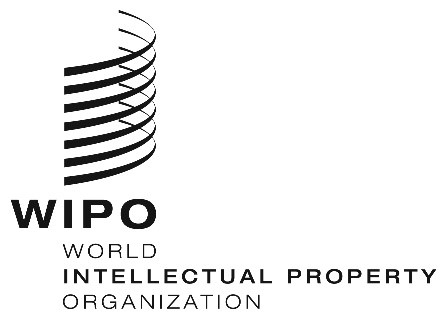 Information Notice No. 10/2023Geneva Act of the Lisbon Agreement on Appellations of Origin and Geographical IndicationsAccession by Sao Tome and PrincipeOn August 2, 2023, the Government of Sao Tome and Principe deposited with the Director General of the World Intellectual Property Organization (WIPO) its instrument of accession to the Geneva Act of the Lisbon Agreement on Appellations of Origin and Geographical Indications (hereinafter referred to as the “Geneva Act of the Lisbon Agreement”), adopted in Geneva on May 20, 2015.The instrument of accession was accompanied by the following declarations:Pursuant to Article 7(4) of the Geneva Act of the Lisbon Agreement, Sao Tome and Principe declares that the protection resulting from international registration of each appellation of origin and each geographical indication shall extend to Sao Tome and Principe only if a fee is paid to cover its cost of substantive examination of the international registration;  andPursuant to Article 29(4) of the Geneva Act, Sao Tome and Principe declares that it shall extend by one year the time limit referred to in Article 15(1) of the Geneva Act of the Lisbon Agreement, and the periods referred to in Article 17of the Geneva Act of the Lisbon Agreement, in accordance with the procedures specified in the Common Regulations under the Lisbon Agreement for the Protection of Appellations of Origin and their International Registration and the Geneva Act of the Lisbon Agreement (hereinafter referred to as the “Common Regulations”). The amount of the individual fee indicated by Sao Tome and Principe under Article 7(4)(a) of the Geneva Act of the Lisbon Agreement will be the subject of a separate Information Notice.Pursuant to Rule 4(1) of the Common Regulations, the Government of Sao Tome and Principe has provided the International Bureau with the following name and contact details of its Competent Authority for the purposes of the procedures provided for by the Geneva Act of the Lisbon Agreement:National Intellectual Property and Quality ServiceSecretary of State for Trade and IndustryMinistry of Planning, Finance and the Blue Economy (SENAPIQ-STP)Rua Viriato da CruzC.P. 198Sao TomeEmail: senapiqstp@gmail.comWebsite: www.senapi-stp.net Pursuant to Rule 4(3) of the Common Regulations, the Competent Authority referred to in paragraph 4 will make available information on the applicable procedures in its territory to challenge and enforce rights in appellations of origin and geographical indications.  This information will be published at https://www.wipo.int/lisbon/en/applicable_procedures.html.The Geneva Act of the Lisbon Agreement entered into force, with respect to Sao Tome and Principe, on November 2, 2023.November 2, 2023